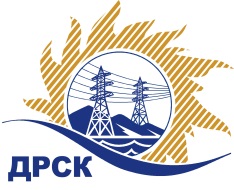 Акционерное Общество«Дальневосточная распределительная сетевая  компания»ПРОТОКОЛ ПЕРЕТОРЖКИСПОСОБ И ПРЕДМЕТ ЗАКУПКИ: открытый запрос предложений на право заключения Договора на выполнение «Ремонт зданий ЗТП СП ЗЭС, филиал АЭС» (закупка 44 раздела 1.1. ГКПЗ 2018 г.).Плановая стоимость: 3 450 700,00 руб., без учета НДС;   4 071 826,00 руб., с учетом НДС.ПРИСУТСТВОВАЛИ: постоянно действующая Закупочная комиссия 1-го уровня Информация о результатах вскрытия конвертов:В адрес Организатора закупки поступило 3 (три) заявки на участие в  процедуре переторжки.Вскрытие конвертов было осуществлено в электронном сейфе Организатора закупки на ЕЭТП, в сети «Интернет»: https://rushydro.roseltorg.ru  автоматически.Дата и время начала процедуры вскрытия конвертов с предложениями на участие в закупке: 09:00 часов благовещенского времени 02.02.2018 г Место проведения процедуры вскрытия конвертов с предложениями на участие в закупке: на ЕЭТП, в сети «Интернет»: https://rushydro.roseltorg.ru  Секретарь Закупочной комиссии 1 уровня  		                                          М.Г.ЕлисееваЧувашова О.В.(416-2) 397-242№ 145/УР-Пг. Благовещенск02 февраля  2018 г.№ п/пПорядковый номер заявкиНаименование участникаПервоначальная цена заявки без НДСПервоначальная цена заявки с НДСМинимальная цена заявки без НДСМинимальная цена заявки с НДС11ООО "ДИНАСТИЯ" 
ИНН/КПП 2801128260/280101001 
ОГРН 10828010005903 379 537.003 987 853.662 861 932.003 377 079.7622ООО «Прометей»
ИНН/КПП 2801100321/280101001 
ОГРН 10428000360703 443 810.003 443 810.003 353 110.003 353 110.0033ООО  «Масис» 
ИНН/КПП 7901529554/790101001 
ОГРН 10679010130913 450 000.004 071 000.002 882 636.203 401 510.72